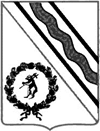 Антинаркотическая комиссия Тутаевского муниципального районаПРОТОКОЛзаседания антинаркотической комиссии Тутаевского муниципального района27.03.2020											№2г. Тутаев										Повестка заседания:1. О наркоситуации в ТМР.Докладчик: Малков Артем Витальевич, оперуполномоченный направления по контролю за оборотом наркотиков МО МВД России «Тутаевский», капитан полиции.2. О работе ГБУЗ ЯО «Тутаевская ЦРБ» по профилактике потребления ПАВ, вопросам лечения и реабилитации лиц, допускающих немедицинское потребление наркотиков.Докладчик: Балякин Олег Константинович, врач-нарколог ГБУЗ ЯО «Тутаевская ЦРБ».3. Об организации антинаркотической профилактической работы в ГПОУ ЯО Тутаевский политехнический техникумДокладчик: Зеленина  Ирина Васильевна, и.о. заместителя директора по воспитательной работе ГПОУ ЯО «Тутаевский политехнический техникум».1.	СЛУШАЛИ: оперуполномоченного направления по контролю за оборотом наркотиков МО МВД России «Тутаевский», капитана полиции А.В. Малкова о наркоситуации в Тутаевском МР в 1 квартале 2020 года.РЕШИЛИ:1.1. Информацию принять к сведению1.2. Рекомендовать МО МВД России «Тутаевский» (В.Н.Горбалюк):1.2.1. Продолжить реализацию на территории Тутаевского МР комплекса оперативно-розыскных мероприятий, направленных на выявление, пресечение и раскрытие наркопреступлений, в том числе совершенных в организованных формах, связанных с контрабандой психоактивных веществ, а также организацией (содержанием) наркопритонов и незаконных лабораторий по производству наркотических средств, психотропных веществ, их прекурсоров, сильнодействующих и ядовитых веществ.Срок: на постоянной основе1.2.2.С целью предупреждения, выявления, пресечения и раскрытия преступлений в сфере незаконного оборота наркотических средств растительного происхождения, выявления и ликвидации незаконных посевов и очагов произрастания дикорастущих растений, содержащих наркотические вещества, организовать и провести на территории Тутаевского МР межведомственную оперативно-профилактическую операцию «Мак».Срок: июль-август 2020 года.1.2.3. Продолжить работу по выявлению надписей на фасадах домов, несущих информацию о возможностях приобретения наркосодержащих веществ, с привлечением общественности, в том числе через социальные сети «Интернет»Срок: на постоянной основе1.2.4. В целях повышения уровня осведомленности населения о негативных последствиях немедицинского потребления наркотиков и об ответственности за участие в их незаконном обороте, направлять в средства массовой информации, в том числе электронные, сведения об основных результатах оперативно-служебной деятельности по линии противодействия незаконному обороту наркотиков для последующей публикации.Срок: ежеквартально2.	СЛУШАЛИ: врача-нарколога ГБУЗ ЯО «Тутаевская ЦРБ» О.К. Балякина о работе ГБУЗ ЯО «Тутаевская ЦРБ» по профилактике потребления ПАВ, вопросам лечения и реабилитации лиц, допускающих немедицинское потребление наркотиковРЕШИЛИ:2.1. Информацию принять к сведению2.2. Рекомендовать ГБУЗ ЯО «Тутаевская ЦРБ» (А.В.Яценко) продолжить работу по профилактике потребления ПАВ, вопросам лечения и реабилитации лиц, допускающих немедицинское потребление наркотиковСрок: на постоянной основе3. СЛУШАЛИ: и.о. заместителя директора по воспитательной работе ГПОУ ЯО «Тутаевский политехнический техникум» И.В. Зеленину об организации профилактической работы антинаркотической направленности в Тутаевском политехническом техникуме.РЕШИЛИ:3.1. Информацию принять к сведению3.2. Рекомендовать Тутаевскому политехническому техникуму (А.Н.Ободов)3.2.1. продолжить работу по профилактике употребления психоактивных веществ среди обучающихся.Срок: на постоянной основе3.2.2. продолжить работу по повышению мотивации обучающихся к ведению здорового образа жизни с использованием наиболее эффективных форм работы с молодежью.Срок: на постоянной основеЗаместитель председателя АНК ТМР				О.Н. ИвановаСекретарь комиссии							С.Н. ТихомироваПредседатель комиссии:Юнусов Д.Р., ГлаваТутаевского муниципального районаЗаместители председателя комиссии:- Иванова О.Н., заместитель Главы Администрации Тутаевского муниципального района по социальным вопросам;- Яценко А.В., Главный врач ГБУЗ «Тутаевская ЦРБ»;- Горбалюк В.Н., начальник МО МВД России «Тутаевский»Секретарь:    Тихомирова С.Н., главный специалист ДКТиМП АТМР;Члены комиссии:Белова Т.А., Балякин О.К., Берсенев Ю.В., Виноградов М.М., Зеленина И.В., Капралова С.А., Малков А.В., Лисаева Т.В., Мирутенко Т.Н., Николаев А.В., Щербакова О.А.Присутствовали:Белова Т.А., Балякин О.К., Берсенев Ю.В., Виноградов М.М., Зеленина И.В., Капралова С.А., Малков А.В., Лисаева Т.В., Мирутенко Т.Н., Николаев А.В., Щербакова О.А.